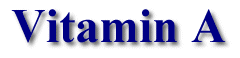 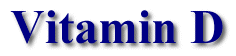 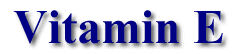 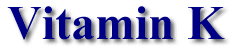 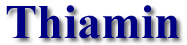 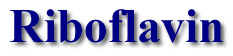 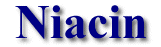 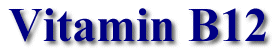 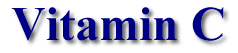 
Minerals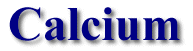 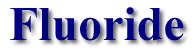 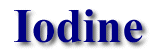 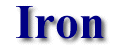 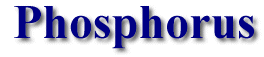 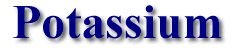 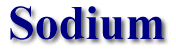 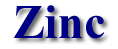 Food SourcesFunctionsDeficiencyToxicityfortified milk, cheese, butter, liver, eggs, dark green leafy vegetables, deep orange fruits and vegetableshealthy eyes, skin and bones; hormone synthesispoor teeth and bone growth; night blindness, diarrheajoint pain, dry and itchy skin, cracked lips, nausea and vomiting, weight lossFood SourcesFunctionsDeficiencyToxicityfortified milk, eggs, liver, synthesis with sunlightstrong bones and teethmisshapen bones in children, softening of bones in adults and bone fractureskidney stones, fatigue, calcification of soft tissueFood SourcesFunctionsDeficiencyToxicityvegetable oils, green leafy vegetables, whole-grain products, egg yolkantioxidant, stabilizes cell membranesanemia, weaknessdizzy, weakness, increase effect of anticlotting medicationsFood SourcesFunctionsDeficiencyToxicitygreen leafy vegetables, cabbage, cauliflower, liver, made by bacteria in intestinesblood clottinghemorrhaging (bleeding problems)possible jaundice (yellowing of skin), interfere with anticlotting medicationsFood SourcesFunctionsDeficiencyToxicitypork, organ meats, legumes, nuts, whole grains, enriched cerealused in energy metabolism; nerves, tissue, and muscles depend on themedema, heart damage, weakness, confusion, paralysisrapid pulse, weakness, headache, insomniaFood SourcesFunctionsDeficiencyToxicitydairy products, dark green leafy vegetables, whole grains and enriched bread and cerealused in energy metabolism; healthy skin, supports visioneyes sensitive to sun, skin rash, cracks at corners of mouthFood SourcesFunctionsDeficiencyToxicitymeat, milk, eggs, poultry, fish, whole grains, enriched bread and cereal, nutsused in energy metabolism; healthy skin, nervous system and digestive systemweakness, dizzy, lose appetite, confusion, diarrhea, rashswollen tongue, rash, low blood pressure, diarrhea, nausea and vomitingFood SourcesFunctionsDeficiencyToxicitymeat, poultry, fish, eggs, milk, cheesehelps form new cells, healthy nervous system anemia, fatigue Food SourcesFunctionsDeficiencyToxicitycitrus fruits, broccoli, tomatoes, melons, dark green leafy vegetables, cabbage, strawberries, potatoesantioxidant, help with wound healing, strengthen resistance to infectionanemia, infections, sore gums, muscle pain, joint painnausea, diarrhea, fatigueFood SourcesFunctionsDeficiencyToxicitymilk products, dark green leafy vegetables, broccoli, shrimp, salmon, clams, fortified orange juice, legumes, tofustrong bones and teeth, muscle contraction and relaxation, blood clotting, nerve function, blood pressurestunts growth in children, bone loss in adultsextra calcium usually excretedFood SourcesFunctionsDeficiencyToxicityfluoridated water and toothpastes, seafoodformation of bones and teeth, prevents decay of teethtooth decaydiscolored teeth, nausea, vomitingFood SourcesFunctionsDeficiencyToxicityiodized salt, seafoodproduction of thyroid hormoneenlarged thyroid, weight gain, retardation of infant both mentally and physicallyenlarged thyroidFood SourcesFunctionsDeficiencyToxicityred meat, organ meat, egg yolk, legumes, enriched cereals and breads, green leafy vegetables, dried fruitshelps produce hemoglobin which carries oxygen from the lungs to body cellsanemia, infections, weakness, fatigue, itchy skin, concave nails, pale nailbeds and eye membranes, can't regulate body temperatureinfectionsFood SourcesFunctionsDeficiencyToxicitymeat, eggs, poultry, milk products, legumes, nutsstrong bones and teeth, buffer in acid-base balance, helps emulsify and transport fat, oxidation of carbohydrates Anemia, Muscle weaknesscalcium deficiencyFood SourcesFunctionsDeficiencyToxicitylegumes, meat, vegetables, bananas, milk, fruitfluid balance, transmission of nerve impulses, helps in the making of proteinmuscle weakness, fatigue, confusionmuscle weakness, abnormal heart beat, vomitingFood SourcesFunctionsDeficiencyToxicitylegumes, meat, vegetables, bananas, milk, fruitfluid balance, transmission of nerve impulses, helps in the making of proteinmuscle weakness, fatigue, confusionmuscle weakness, abnormal heart beat, vomitingFood SourcesFunctionsDeficiencyToxicitysalt, in most foods, large amount in processed foodfluid balance, acid-base balance, transmission of nerve impulsesmuscle cramps, weakness, loss of appetitehypertension (high blood pressure) in some peopleFood SourcesFunctionsDeficiencyToxicitymeat, poultry, fish, whole grain cereals and breads, legumes, nutsactivates enzymes for important functions, production of insulin, making of spermgrowth retardation, diarrhea, vomiting, delay in puberty, weakness, dry skin, delay in wound healinganemia, increase LDL cholesterol, muscle pain, fever, nausea, vomiting